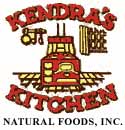 Est. 1987Sample Menus for Holiday Season 2015/2016Now accepting Exclusive Chef Reservation for Holiday Season 2015/2016 in Mt. Village, Colorado, U.S.A.High Altitude Arrival Dinner  Elk Sausage & Colorado Proud® Pork Sausage Lentil & White Bean Stew with Roasted Red & Yellow Peppers from Kendra’s Kitchen® Garden Sweet Salade of Organic Mixed Field Greens with Poached Pears, Pinion Nuts, Merlot Bellavitino® Cheese tossed White Balsamic Pear infused Dressing Great Harvest® Whole Grain Bread with Brummel & Brown® Yogurt Spread and European Butter Stars Perrier Sparkling WaterorBelgian Beef Stew or Lamb & Butternut Squash Stew, Flemish Rabbit Stew  or Stew of your ChoiceMango & Beet Salad with a Mango Sherry Dressing over a Bed of Organic Mixed Field Greens Brioche or Sourdough French Bread Rocky Mtn Sparkling Water & CiderOlive Oil Oven Fried Chicken Dinner Fried Chicken with Kendra’s Kitchen® Rub & SW Seasoning (not too spicy, very low sodium and no MSG)Colorado Proud® New Potato Salad with Celery Hearts & Red Onions Coleslaw with Seeped Palisade Cherries tossed with a Champagne Dressing Checkerboard of Blue & Yellow Cornbread with Wild Flower Honey Butter Oatmeal Flax Seed Chocolate Chip Cookies with Seeped Cherries, Raisins, Cranberries & Pinion Nuts and Chocolate Fudge Brownies with Pinion Nuts & Chiles from the Kitchen’s Garden (Flax seed naturally removes cholesterol from body) Skier Pasta Dinner Whole Grain Spaghetti and Yak Meatballs with a Yellow Boy & Red Heirloom Tomato Sauce from the Kitchen’s Garden served with Finely Grated Italian Parmesan Cheese (Yak is low in cholesterol, saturated fats, calories and high in Omega3’s, protein, iron, zinc, niacin and B vitamins) BIN®, Baked in Norwood, French Baguettes served with Olive Oil Roasted Garlic and Brummel & Brown Yogurt Spread Caesar Salad with Peppered Parmesan Croutons Cointreau glazed Strawberry Cheesecake American Ham Dinner Butcher’s® Farm Raised Smoked Ham with a British Mustard Sauce & a Pineapple Mustard SauceHealthy Gourmet Potato Au Gratin Haricot Verts with Carrot Flowers and Peas & Carrots for the ChildrenGarden Salad with an Apple Cider VinaigretteMulti Grain Dinner Rolls with Brummel & Brown and Butter Flowers Dessert:  Apple Pie with a Bourbon Cheddar Cheese or Vanilla Ice Cream and a Maple Bourbon Sauce SW Mexican - Fajita Dinner Kendra’s Famous Margaritas (a Ralph Lauren & Kelso & Jo Sutton’s Favorite, Former Publisher of TIME Magazine) Home Fried Flour & Corn Tortilla ChipsGuacamole & Salsa from The Kitchen’s Garden – Mild & Spicy Pickled Chiles from The Kitchen’s Garden – Mild & SpicyMarinated Colorado New York Strip Steak & Select ShrimpCharred Whole Wheat TortillasBlack Olives, Carrots, Shredded Lettuce, Monterey Jack Cheese, Sour Cream and Kendra’s Kitchen Special Mayo (made with 0% Greek Yogurt)Corn & Poblano Chile Soufflé SW Black BeansKaluha Flan Elk Tenderloin Dinner Butternut Squash Soup served in Squash Cups Elk Tenderloin with a Juniper Pink Peppercorn Shiraz SauceWinter Root Puree Sautéed Power GreensClassic French Baguettes with Brummel & Brown Yogurt Spread and American Butter Sweet Salade – Poached Pears, Spiced Caramelized Walnuts, Roquefort Cheese in Belgian Endive drizzled with a Pink Peppercorn Shiraz Dressing.  Served with Pomegranate Chocolate Truffle from the Telluride Truffle® CompanyChristmas Dinner -  Prime Rib Dinner or Beef Wellington Dinner Pecan, Parsley & Peppercorn Crusted Prime Rib with a Habanero Horseradish Whip and a Classic Worcheshire Whip & served with an Au Jus Yorkshire Pudding or Healthy Gourmet Mashed Potatoes Roasted Winter Root Vegetables with Smoked Bourbon Black Pepper - Yellow & Red Beets, Parsnips, Carrots & Rutabagas or Brown Sugar Butternut & a Sweet Onion Squash Tart Mixed Field Greens with a Balsamic Orange Dressing Buche Noel or a Twelfth Night Cake Or Beef Wellington served with a Sauce Marchand de Vin (Mushroom Wine Sauce) Bordelaise Sauce or Sauce MadereBrussels Sprouts with a Maple Sherry Vinaigrette, Toasted Walnuts & Pancetta or Haricot Vert & Carrot Flowers Thyme & Parsley Potato Au Gratin – Healthy Gourmet or Classic French VersionOrganic Mixed Field Greens with a Balsamic Dressing Buche Noel or a Twelfth Night Cake Wild Caught Salmon Dinner Poached Scottish Salmon with a 0% Greek Yogurt, Cucumber & Dill Sauce or a Coulibiac (Brioche Loaf filled with Salmon, Caper & Dill Mousse) Quinoa & Pinion Nuts or Braised Endives with Toasted CashewsSweet Salade – Assorted Power Greens with Raspberries, Lemon Stilton & Pecans with a Raspberry Tarragon VinaigretteBison Lasagna Dinner Bison Lasagna with a Fat Free Béchamel Sauce and Basil & Tomato Sauce made from the Kitchen’s Garden Caesar Salad with Homemade Peppered Parmesan Crouton or Grilled Romaine Salad with Bacon & a Bleu Cheese VinaigretteBIN®, Baked in Norwood, French Baguettes with Olive Oil & Garlic Pods Blueberry Cheesecake Duck Wonton Dinner Duck, Bacon & Olathe, Co Sweet Corn Wontons with a Port Fig Sauce and an Orange Marmalade & Cointreau Dipping Sauce Sweet Potato & Ginger Puree in Orange Cups Brown Rice Cooked in Chef’s Oolong Tea StockSpinach Salad with Smoked Bacon, Red Onions and Red Wine Shallot VinaigretteDessert:   Apples Flowers baked in Puff Pastry and  served with Chinese New Year FortunesMontrose, CO  Raised Yak Burger DinnerDelYak™ Burgers (not gamey and 95 – 97 fat free, yet juicy due to high levels of Omega 3 oils of conjuncted linoleic, oleic, and stearic  acids)Basted Red Onions with Kendra’s Kitchen® Healthy Gourmet SW Style BBQ Sauce on Whole Grain Buns or Classic American Burger with Lettuce, Tomatoes, Red Onions, Grey Poupon® Mustard, Kendra’s Kitchen® Ketchup, Best Foods® Mayonnaise and Kendra’s Kitchen Pickle Relish for the Ag House Garden.  Oven Fried Sweet Potatoes & Russet Potato French Fries with Smoked Sea Salt & Mélange of Peppercorns  Yogurt & Cumin Carrot Salad with Seeped Raisins Parfait of Grilled Bananas, Aspen Cloud® Nine Walnut, Caramel, Fudge Brownies topped with a Banana Bourbon Sauce (as seen on the Food Network Channel, BBQ with Bobby Flay @ the Aspen Food & Wine Classic)  SW Mexican Dinner - EnchiladasWild Mushroom Enchiladas with a Roasted Red Pepper & Chimayo Chile Sauce  Chicken & Green Onion Enchiladas with a Sauce made from Roasted Chiles from The Kitchen Garden Corn & Poblano Chile SouffléCilantro Cumin Black BeansKaluha Chocolate Mousse with Cinnamon Caramel Tortilla ChipsRocky Mtn Trout Dinner 
SW Style Trout Almondine  North Dakota Wild Rice & Fresh Parsley – Cooked in Chef’s Special StockRoasted Fingerling, German Butterballs & Red New Potatoes with Smoked Sea Salt & Mélange of PeppercornsSautéed Power GreensNew Year’s Eve Dinner - Lobster & Filet of Beef or Bison Tenderloin or a Catered Party (10 or more) Heavy Hors d’ouevres – Let’s design a Fun MenuOestra Caviar on Brioche Stars & AngelsSpinach & Pernod Mousse in Belgian EndiveChicken & Wild Mushroom Moneybags Star & Heart Shaped Tomato Aspic topped with Colorado Goat Cheese with Chef’s Sauce on a Bed of Mixed Field Greens or Lobster Bisque Whole Maine 1.5 lb. Lobsters (Dropped in boiling water by the Clients – a fun interactive event for the Family) served with Lemon Brummel & Brown (low cholesterol) and a Classic Lemon ButterColorado Beef Tenderloin with a Classic Horseradish Whip or Bison Tenderloin with a Chipotle Marsala SauceOlive Oil Roasted Colorado Potatoes with Alaea Hawaiian Sea SaltAmerican Roasted Green Beans & Assorted CarrotsFlambéed Baked Alaskan filled with Coffee Ice Cream and Served with Belgian Chocolate Ganache and a White Chocolate Ganache New Year’s Day Chef Kendra’s Simple Sauce Dinner  – This maybe a Cooking Class/Dinner Party The Simple Sauce, Healthy Gourmet  Version, Protein, Fresh Herb and a Deglace of Wine or Beer of Your Choice.Quinoa & Pinion Nuts or Grain or Starch paired accordinglySautéed Swiss Chard & Kale or Vegetable of your ChoiceSweet Salade of your  paired accordinglyWe may stock the freezer with Potato & Bacon and Quinoa Breakfast Burritos with a Trio of Salsas, Cilantro Crème, Salsas from the Kitchen’s Garden and Kendra’s Kitchen Seasoning made with 0% Greek Yogurt and Sour Cream. Serve with Slices or Grapefruit or Fresh Squeezed OJ.  This is a quick and easy way to feed your guests prior to an athletic day on the mountain. Quinoa is a Protein & Carbohydrate and Gluten Free – Sustainable Energy. We may Decorate The Estate & the Tree Prior to your Arrival or Provide a Tree and Ornaments for You & Your Family to Ornate the Tree.